Shaqaalaha cuntada ee jiran ayaa keena mid kamid ah shantii cudurada bakteeriyada iyo fayraska cuntada ku faafa ah oo ka dilaaca Maraykanka. Si loo yareeyo khatarta, shaqaalaha cuntadu waa inay keliya shaqeeyaan marka ay caafimaad qabaan, ay farxashaan xiliyada muhiimka ah, aysana cuntada ku taaban farahooda oo qaawan. Xarumaha cuntada ee doonaaya in shaqaaluhu diyaariyaan cuntada ayagoo farahoodu qaawan yihiin waa inay abuuraan ayna raacaan qorshaha la ogolaaday ee qoran oo kordhinaaya xakamaynada caafimaadka shaqaalaha iyo badqabka farxalka. Qorshaha qoran waa in lagu daraa kormeerka adag ee lagu samaynaayo caafimaadka, tababarka, iyo farxalka shaqaalaha.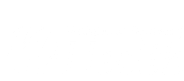 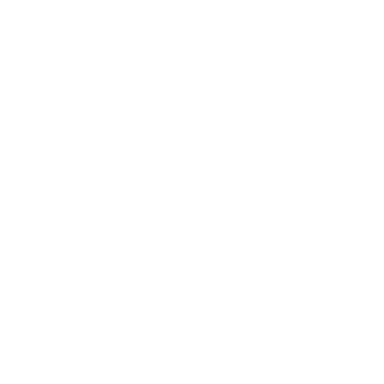 Ogsoonoow:U adeegso dukumiintigaan si uu kaaga caawiyo xaruntaada ilaalinta Maamulka Xakamaynta Shaqaynaysa. Xaqiiji inaad la shaqayso maamulka caafimaadka ee deegaanka si laguu siiyo xog kasta oo dheeraad ah ama ogolaanshiyo marka loo baahdo.Si aad dukumiintigaan oo qaab kale ah u dalbato, wac 1-800-525-0127. Macaamiisha dhagoolka ah ama kuwa maqalkoodu culus yahay, fadlan waca 711 (Washington Relay) 
ama iimeel u dir civil.rights@doh.wa.gov.Qeybta 1-aad: Xogta Xarunta CuntadaQeybta 1-aad: Xogta Xarunta CuntadaQeybta 1-aad: Xogta Xarunta CuntadaQeybta 1-aad: Xogta Xarunta CuntadaQeybta 1-aad: Xogta Xarunta CuntadaQeybta 1-aad: Xogta Xarunta CuntadaQeybta 1-aad: Xogta Xarunta CuntadaQeybta 1-aad: Xogta Xarunta CuntadaMagaca XaruntaMagaca XaruntaMagaca XaruntaMagaca XaruntaMagaca XaruntaMagaca XaruntaTaleefoonkaTaleefoonkaWadada (Goobta Rasmiga ah)Wadada (Goobta Rasmiga ah)MagaalladaMagaalladaMagaalladaMagaalladaKoodhka BoostadaIimeelkaMagaca XariirkaMagaca XariirkaDarajada / ShaqadaDarajada / ShaqadaDarajada / ShaqadaDarajada / ShaqadaDarajada / ShaqadaDarajada / ShaqadaQeybta 2-aad: Ku taabashada Gacmo Qaawan Meelo Gaar ah (Calaamadee dhammaan meelaha ku quseeya.)Qeybta 2-aad: Ku taabashada Gacmo Qaawan Meelo Gaar ah (Calaamadee dhammaan meelaha ku quseeya.)Qeybta 2-aad: Ku taabashada Gacmo Qaawan Meelo Gaar ah (Calaamadee dhammaan meelaha ku quseeya.)Qeybta 2-aad: Ku taabashada Gacmo Qaawan Meelo Gaar ah (Calaamadee dhammaan meelaha ku quseeya.)Qeybta 2-aad: Ku taabashada Gacmo Qaawan Meelo Gaar ah (Calaamadee dhammaan meelaha ku quseeya.)Qeybta 2-aad: Ku taabashada Gacmo Qaawan Meelo Gaar ah (Calaamadee dhammaan meelaha ku quseeya.)Qeybta 2-aad: Ku taabashada Gacmo Qaawan Meelo Gaar ah (Calaamadee dhammaan meelaha ku quseeya.)Qeybta 2-aad: Ku taabashada Gacmo Qaawan Meelo Gaar ah (Calaamadee dhammaan meelaha ku quseeya.)Aaga baarka ee lagu diyaarsho cabitaanka keliya. 
(Qorshaha sagxada looma baahna haddii siinka farxalku meesha ku yaalo.)Aaga baarka ee lagu diyaarsho cabitaanka keliya. 
(Qorshaha sagxada looma baahna haddii siinka farxalku meesha ku yaalo.)Diyaarinta cuntada jikadaDiyaarinta cuntada jikadaDiyaarinta cuntada jikadaDiyaarinta cuntada jikadaCuntooyinka la diyaarsho/adeegga kabaxsan goobtaCuntooyinka la diyaarsho/adeegga kabaxsan goobtaWaxkale:      Waxkale:      Waxkale:      Shaqaalaha kabar-yeeriga (horta guriga ama expo) aagaShaqaalaha kabar-yeeriga (horta guriga ama expo) aagaWaxkale:      Waxkale:      Waxkale:      Qeybta 3-aad: Liiska Hubinta Gudbinta CodsigaQeybta 3-aad: Liiska Hubinta Gudbinta CodsigaQeybta 3-aad: Liiska Hubinta Gudbinta CodsigaQeybta 3-aad: Liiska Hubinta Gudbinta CodsigaQeybta 3-aad: Liiska Hubinta Gudbinta CodsigaQeybta 3-aad: Liiska Hubinta Gudbinta CodsigaQeybta 3-aad: Liiska Hubinta Gudbinta CodsigaQeybta 3-aad: Liiska Hubinta Gudbinta CodsigaWaxyaabaha soo socda waa in lagu daraa codsigaaga. Arag Washington Administrative Code (WAC, Xeerka Maamulka Washington) 246-215-03300(5) si aad u hesho macluumaad dheeraad ah.Waxyaabaha soo socda waa in lagu daraa codsigaaga. Arag Washington Administrative Code (WAC, Xeerka Maamulka Washington) 246-215-03300(5) si aad u hesho macluumaad dheeraad ah.Waxyaabaha soo socda waa in lagu daraa codsigaaga. Arag Washington Administrative Code (WAC, Xeerka Maamulka Washington) 246-215-03300(5) si aad u hesho macluumaad dheeraad ah.Waxyaabaha soo socda waa in lagu daraa codsigaaga. Arag Washington Administrative Code (WAC, Xeerka Maamulka Washington) 246-215-03300(5) si aad u hesho macluumaad dheeraad ah.Waxyaabaha soo socda waa in lagu daraa codsigaaga. Arag Washington Administrative Code (WAC, Xeerka Maamulka Washington) 246-215-03300(5) si aad u hesho macluumaad dheeraad ah.Waxyaabaha soo socda waa in lagu daraa codsigaaga. Arag Washington Administrative Code (WAC, Xeerka Maamulka Washington) 246-215-03300(5) si aad u hesho macluumaad dheeraad ah.Waxyaabaha soo socda waa in lagu daraa codsigaaga. Arag Washington Administrative Code (WAC, Xeerka Maamulka Washington) 246-215-03300(5) si aad u hesho macluumaad dheeraad ah.Qaabka/Qorshaha Dhismaha Xarunta: Dhammaan siimanka farxalka ee la heli karo waa in la sheegaa Meelaha shaqaaluhu ay gacmo qaawan ku taaban karaan cuntada cunista u diyaarsan ayaa la asteeyayOgsoonoow: Ku taabashada gacmo qaawan ayaan loo ogolaan doonin meelaha aan lahayn siimanka farxalka sida fudud lagu heli karo, ee aan caqabadu ku gudbanayn ama meelaha gacmaha qaawan lagu taabto hilibka ceeriin. Ku taabashada gacmaha qaawan ayaan sidoo kale loo ogolayn xarumaha u adeegaaya bulshada aadka u nugul.Qaabka/Qorshaha Dhismaha Xarunta: Dhammaan siimanka farxalka ee la heli karo waa in la sheegaa Meelaha shaqaaluhu ay gacmo qaawan ku taaban karaan cuntada cunista u diyaarsan ayaa la asteeyayOgsoonoow: Ku taabashada gacmo qaawan ayaan loo ogolaan doonin meelaha aan lahayn siimanka farxalka sida fudud lagu heli karo, ee aan caqabadu ku gudbanayn ama meelaha gacmaha qaawan lagu taabto hilibka ceeriin. Ku taabashada gacmaha qaawan ayaan sidoo kale loo ogolayn xarumaha u adeegaaya bulshada aadka u nugul.Qaabka/Qorshaha Dhismaha Xarunta: Dhammaan siimanka farxalka ee la heli karo waa in la sheegaa Meelaha shaqaaluhu ay gacmo qaawan ku taaban karaan cuntada cunista u diyaarsan ayaa la asteeyayOgsoonoow: Ku taabashada gacmo qaawan ayaan loo ogolaan doonin meelaha aan lahayn siimanka farxalka sida fudud lagu heli karo, ee aan caqabadu ku gudbanayn ama meelaha gacmaha qaawan lagu taabto hilibka ceeriin. Ku taabashada gacmaha qaawan ayaan sidoo kale loo ogolayn xarumaha u adeegaaya bulshada aadka u nugul.Qaabka/Qorshaha Dhismaha Xarunta: Dhammaan siimanka farxalka ee la heli karo waa in la sheegaa Meelaha shaqaaluhu ay gacmo qaawan ku taaban karaan cuntada cunista u diyaarsan ayaa la asteeyayOgsoonoow: Ku taabashada gacmo qaawan ayaan loo ogolaan doonin meelaha aan lahayn siimanka farxalka sida fudud lagu heli karo, ee aan caqabadu ku gudbanayn ama meelaha gacmaha qaawan lagu taabto hilibka ceeriin. Ku taabashada gacmaha qaawan ayaan sidoo kale loo ogolayn xarumaha u adeegaaya bulshada aadka u nugul.Qaabka/Qorshaha Dhismaha Xarunta: Dhammaan siimanka farxalka ee la heli karo waa in la sheegaa Meelaha shaqaaluhu ay gacmo qaawan ku taaban karaan cuntada cunista u diyaarsan ayaa la asteeyayOgsoonoow: Ku taabashada gacmo qaawan ayaan loo ogolaan doonin meelaha aan lahayn siimanka farxalka sida fudud lagu heli karo, ee aan caqabadu ku gudbanayn ama meelaha gacmaha qaawan lagu taabto hilibka ceeriin. Ku taabashada gacmaha qaawan ayaan sidoo kale loo ogolayn xarumaha u adeegaaya bulshada aadka u nugul.Qaabka/Qorshaha Dhismaha Xarunta: Dhammaan siimanka farxalka ee la heli karo waa in la sheegaa Meelaha shaqaaluhu ay gacmo qaawan ku taaban karaan cuntada cunista u diyaarsan ayaa la asteeyayOgsoonoow: Ku taabashada gacmo qaawan ayaan loo ogolaan doonin meelaha aan lahayn siimanka farxalka sida fudud lagu heli karo, ee aan caqabadu ku gudbanayn ama meelaha gacmaha qaawan lagu taabto hilibka ceeriin. Ku taabashada gacmaha qaawan ayaan sidoo kale loo ogolayn xarumaha u adeegaaya bulshada aadka u nugul.Qaabka/Qorshaha Dhismaha Xarunta: Dhammaan siimanka farxalka ee la heli karo waa in la sheegaa Meelaha shaqaaluhu ay gacmo qaawan ku taaban karaan cuntada cunista u diyaarsan ayaa la asteeyayOgsoonoow: Ku taabashada gacmo qaawan ayaan loo ogolaan doonin meelaha aan lahayn siimanka farxalka sida fudud lagu heli karo, ee aan caqabadu ku gudbanayn ama meelaha gacmaha qaawan lagu taabto hilibka ceeriin. Ku taabashada gacmaha qaawan ayaan sidoo kale loo ogolayn xarumaha u adeegaaya bulshada aadka u nugul.Xeerka Caafimaadka Shaqaalaha: Xeerka caafimaadka, nadaafada, iyo xanuunka shaqaalaha ee qoran oo sharxaaya: Tababarka Shaqaalaha ee xanuunnada cuntada ku faafa ee la xariira ku maamulida cuntada gacmo qaawan Astaamaha iyo xanuunka ay qasabka tahay in loosoo sheego maamulaha Waqtiyada iyo habraacyada farxalka saxda ah Tallaabooyinka xakamaynta ee dheeraadka ah farxalka joogtada ah iyo soo sheegista xanuunka/astaamaha Dukumiintiga cadaynaaya in shaqaalaha iyo maamuleyaashu ay yaqaanaan shuruudaha soo sheegista xogta xanuunka Haynta diiwaanka tababarka iyo talaabooyinka sixitaanka ah ee la qaadayXeerka Caafimaadka Shaqaalaha: Xeerka caafimaadka, nadaafada, iyo xanuunka shaqaalaha ee qoran oo sharxaaya: Tababarka Shaqaalaha ee xanuunnada cuntada ku faafa ee la xariira ku maamulida cuntada gacmo qaawan Astaamaha iyo xanuunka ay qasabka tahay in loosoo sheego maamulaha Waqtiyada iyo habraacyada farxalka saxda ah Tallaabooyinka xakamaynta ee dheeraadka ah farxalka joogtada ah iyo soo sheegista xanuunka/astaamaha Dukumiintiga cadaynaaya in shaqaalaha iyo maamuleyaashu ay yaqaanaan shuruudaha soo sheegista xogta xanuunka Haynta diiwaanka tababarka iyo talaabooyinka sixitaanka ah ee la qaadayXeerka Caafimaadka Shaqaalaha: Xeerka caafimaadka, nadaafada, iyo xanuunka shaqaalaha ee qoran oo sharxaaya: Tababarka Shaqaalaha ee xanuunnada cuntada ku faafa ee la xariira ku maamulida cuntada gacmo qaawan Astaamaha iyo xanuunka ay qasabka tahay in loosoo sheego maamulaha Waqtiyada iyo habraacyada farxalka saxda ah Tallaabooyinka xakamaynta ee dheeraadka ah farxalka joogtada ah iyo soo sheegista xanuunka/astaamaha Dukumiintiga cadaynaaya in shaqaalaha iyo maamuleyaashu ay yaqaanaan shuruudaha soo sheegista xogta xanuunka Haynta diiwaanka tababarka iyo talaabooyinka sixitaanka ah ee la qaadayXeerka Caafimaadka Shaqaalaha: Xeerka caafimaadka, nadaafada, iyo xanuunka shaqaalaha ee qoran oo sharxaaya: Tababarka Shaqaalaha ee xanuunnada cuntada ku faafa ee la xariira ku maamulida cuntada gacmo qaawan Astaamaha iyo xanuunka ay qasabka tahay in loosoo sheego maamulaha Waqtiyada iyo habraacyada farxalka saxda ah Tallaabooyinka xakamaynta ee dheeraadka ah farxalka joogtada ah iyo soo sheegista xanuunka/astaamaha Dukumiintiga cadaynaaya in shaqaalaha iyo maamuleyaashu ay yaqaanaan shuruudaha soo sheegista xogta xanuunka Haynta diiwaanka tababarka iyo talaabooyinka sixitaanka ah ee la qaadayXeerka Caafimaadka Shaqaalaha: Xeerka caafimaadka, nadaafada, iyo xanuunka shaqaalaha ee qoran oo sharxaaya: Tababarka Shaqaalaha ee xanuunnada cuntada ku faafa ee la xariira ku maamulida cuntada gacmo qaawan Astaamaha iyo xanuunka ay qasabka tahay in loosoo sheego maamulaha Waqtiyada iyo habraacyada farxalka saxda ah Tallaabooyinka xakamaynta ee dheeraadka ah farxalka joogtada ah iyo soo sheegista xanuunka/astaamaha Dukumiintiga cadaynaaya in shaqaalaha iyo maamuleyaashu ay yaqaanaan shuruudaha soo sheegista xogta xanuunka Haynta diiwaanka tababarka iyo talaabooyinka sixitaanka ah ee la qaadayXeerka Caafimaadka Shaqaalaha: Xeerka caafimaadka, nadaafada, iyo xanuunka shaqaalaha ee qoran oo sharxaaya: Tababarka Shaqaalaha ee xanuunnada cuntada ku faafa ee la xariira ku maamulida cuntada gacmo qaawan Astaamaha iyo xanuunka ay qasabka tahay in loosoo sheego maamulaha Waqtiyada iyo habraacyada farxalka saxda ah Tallaabooyinka xakamaynta ee dheeraadka ah farxalka joogtada ah iyo soo sheegista xanuunka/astaamaha Dukumiintiga cadaynaaya in shaqaalaha iyo maamuleyaashu ay yaqaanaan shuruudaha soo sheegista xogta xanuunka Haynta diiwaanka tababarka iyo talaabooyinka sixitaanka ah ee la qaadayXeerka Caafimaadka Shaqaalaha: Xeerka caafimaadka, nadaafada, iyo xanuunka shaqaalaha ee qoran oo sharxaaya: Tababarka Shaqaalaha ee xanuunnada cuntada ku faafa ee la xariira ku maamulida cuntada gacmo qaawan Astaamaha iyo xanuunka ay qasabka tahay in loosoo sheego maamulaha Waqtiyada iyo habraacyada farxalka saxda ah Tallaabooyinka xakamaynta ee dheeraadka ah farxalka joogtada ah iyo soo sheegista xanuunka/astaamaha Dukumiintiga cadaynaaya in shaqaalaha iyo maamuleyaashu ay yaqaanaan shuruudaha soo sheegista xogta xanuunka Haynta diiwaanka tababarka iyo talaabooyinka sixitaanka ah ee la qaadayTababarka Shaqaalaha: Shaqaalaha waa in la tababaraa kahor intaysan bilaabin inay gacmo qaawan ku taabtaan cunto u diyaarsan in la cuno ayna tababarka ku ceshaan sanad kasta. Soo dir agabka ama habraacyada la adeegsado si loogu tababaro shaqaalaha waxyaabaha soo socda: Caafimaadka Shaqaalaha: Shaqaalaha waa in loo tababaraa astaamaha iyo xanuunka ay u soo sheegayaan maamulaha. Khatartar ku taabashada cuntada gacmo qaawan: Shaqaalaha waa in loo tababaraa khatarta jeermisyada lagu faafin karo cuntada lagu taabto gacmaha qaawan iyo muhiimada farxalka iyo soo sheegista xanuunka iyo astaamaha. Farxalka saxda ah iyo farsamooyinka nadaafada wanaagsan: Shaqaalaha waa in loo tababaraa habraacyada farxalka iyo tallaabooyinka xakameynta ee looga baahan yahay ku taabashada cuntada gacmo qaawan. Nadiifinta joogtada ah ee cidiyaha iyo mamnuucida jijimaha: Shaqaaluhu waa inay cilaaman cidiyaha ayna iska jaraan cidiyaha. Lama ogola jijimo, ayna ku jirana faraantiyada (aan ahayn gacan gashiga keliga a, ee aan xararka lahayn), in lagu xidho gacmaha ama cumaacunta.Tababarka Shaqaalaha: Shaqaalaha waa in la tababaraa kahor intaysan bilaabin inay gacmo qaawan ku taabtaan cunto u diyaarsan in la cuno ayna tababarka ku ceshaan sanad kasta. Soo dir agabka ama habraacyada la adeegsado si loogu tababaro shaqaalaha waxyaabaha soo socda: Caafimaadka Shaqaalaha: Shaqaalaha waa in loo tababaraa astaamaha iyo xanuunka ay u soo sheegayaan maamulaha. Khatartar ku taabashada cuntada gacmo qaawan: Shaqaalaha waa in loo tababaraa khatarta jeermisyada lagu faafin karo cuntada lagu taabto gacmaha qaawan iyo muhiimada farxalka iyo soo sheegista xanuunka iyo astaamaha. Farxalka saxda ah iyo farsamooyinka nadaafada wanaagsan: Shaqaalaha waa in loo tababaraa habraacyada farxalka iyo tallaabooyinka xakameynta ee looga baahan yahay ku taabashada cuntada gacmo qaawan. Nadiifinta joogtada ah ee cidiyaha iyo mamnuucida jijimaha: Shaqaaluhu waa inay cilaaman cidiyaha ayna iska jaraan cidiyaha. Lama ogola jijimo, ayna ku jirana faraantiyada (aan ahayn gacan gashiga keliga a, ee aan xararka lahayn), in lagu xidho gacmaha ama cumaacunta.Tababarka Shaqaalaha: Shaqaalaha waa in la tababaraa kahor intaysan bilaabin inay gacmo qaawan ku taabtaan cunto u diyaarsan in la cuno ayna tababarka ku ceshaan sanad kasta. Soo dir agabka ama habraacyada la adeegsado si loogu tababaro shaqaalaha waxyaabaha soo socda: Caafimaadka Shaqaalaha: Shaqaalaha waa in loo tababaraa astaamaha iyo xanuunka ay u soo sheegayaan maamulaha. Khatartar ku taabashada cuntada gacmo qaawan: Shaqaalaha waa in loo tababaraa khatarta jeermisyada lagu faafin karo cuntada lagu taabto gacmaha qaawan iyo muhiimada farxalka iyo soo sheegista xanuunka iyo astaamaha. Farxalka saxda ah iyo farsamooyinka nadaafada wanaagsan: Shaqaalaha waa in loo tababaraa habraacyada farxalka iyo tallaabooyinka xakameynta ee looga baahan yahay ku taabashada cuntada gacmo qaawan. Nadiifinta joogtada ah ee cidiyaha iyo mamnuucida jijimaha: Shaqaaluhu waa inay cilaaman cidiyaha ayna iska jaraan cidiyaha. Lama ogola jijimo, ayna ku jirana faraantiyada (aan ahayn gacan gashiga keliga a, ee aan xararka lahayn), in lagu xidho gacmaha ama cumaacunta.Tababarka Shaqaalaha: Shaqaalaha waa in la tababaraa kahor intaysan bilaabin inay gacmo qaawan ku taabtaan cunto u diyaarsan in la cuno ayna tababarka ku ceshaan sanad kasta. Soo dir agabka ama habraacyada la adeegsado si loogu tababaro shaqaalaha waxyaabaha soo socda: Caafimaadka Shaqaalaha: Shaqaalaha waa in loo tababaraa astaamaha iyo xanuunka ay u soo sheegayaan maamulaha. Khatartar ku taabashada cuntada gacmo qaawan: Shaqaalaha waa in loo tababaraa khatarta jeermisyada lagu faafin karo cuntada lagu taabto gacmaha qaawan iyo muhiimada farxalka iyo soo sheegista xanuunka iyo astaamaha. Farxalka saxda ah iyo farsamooyinka nadaafada wanaagsan: Shaqaalaha waa in loo tababaraa habraacyada farxalka iyo tallaabooyinka xakameynta ee looga baahan yahay ku taabashada cuntada gacmo qaawan. Nadiifinta joogtada ah ee cidiyaha iyo mamnuucida jijimaha: Shaqaaluhu waa inay cilaaman cidiyaha ayna iska jaraan cidiyaha. Lama ogola jijimo, ayna ku jirana faraantiyada (aan ahayn gacan gashiga keliga a, ee aan xararka lahayn), in lagu xidho gacmaha ama cumaacunta.Tababarka Shaqaalaha: Shaqaalaha waa in la tababaraa kahor intaysan bilaabin inay gacmo qaawan ku taabtaan cunto u diyaarsan in la cuno ayna tababarka ku ceshaan sanad kasta. Soo dir agabka ama habraacyada la adeegsado si loogu tababaro shaqaalaha waxyaabaha soo socda: Caafimaadka Shaqaalaha: Shaqaalaha waa in loo tababaraa astaamaha iyo xanuunka ay u soo sheegayaan maamulaha. Khatartar ku taabashada cuntada gacmo qaawan: Shaqaalaha waa in loo tababaraa khatarta jeermisyada lagu faafin karo cuntada lagu taabto gacmaha qaawan iyo muhiimada farxalka iyo soo sheegista xanuunka iyo astaamaha. Farxalka saxda ah iyo farsamooyinka nadaafada wanaagsan: Shaqaalaha waa in loo tababaraa habraacyada farxalka iyo tallaabooyinka xakameynta ee looga baahan yahay ku taabashada cuntada gacmo qaawan. Nadiifinta joogtada ah ee cidiyaha iyo mamnuucida jijimaha: Shaqaaluhu waa inay cilaaman cidiyaha ayna iska jaraan cidiyaha. Lama ogola jijimo, ayna ku jirana faraantiyada (aan ahayn gacan gashiga keliga a, ee aan xararka lahayn), in lagu xidho gacmaha ama cumaacunta.Tababarka Shaqaalaha: Shaqaalaha waa in la tababaraa kahor intaysan bilaabin inay gacmo qaawan ku taabtaan cunto u diyaarsan in la cuno ayna tababarka ku ceshaan sanad kasta. Soo dir agabka ama habraacyada la adeegsado si loogu tababaro shaqaalaha waxyaabaha soo socda: Caafimaadka Shaqaalaha: Shaqaalaha waa in loo tababaraa astaamaha iyo xanuunka ay u soo sheegayaan maamulaha. Khatartar ku taabashada cuntada gacmo qaawan: Shaqaalaha waa in loo tababaraa khatarta jeermisyada lagu faafin karo cuntada lagu taabto gacmaha qaawan iyo muhiimada farxalka iyo soo sheegista xanuunka iyo astaamaha. Farxalka saxda ah iyo farsamooyinka nadaafada wanaagsan: Shaqaalaha waa in loo tababaraa habraacyada farxalka iyo tallaabooyinka xakameynta ee looga baahan yahay ku taabashada cuntada gacmo qaawan. Nadiifinta joogtada ah ee cidiyaha iyo mamnuucida jijimaha: Shaqaaluhu waa inay cilaaman cidiyaha ayna iska jaraan cidiyaha. Lama ogola jijimo, ayna ku jirana faraantiyada (aan ahayn gacan gashiga keliga a, ee aan xararka lahayn), in lagu xidho gacmaha ama cumaacunta.Tababarka Shaqaalaha: Shaqaalaha waa in la tababaraa kahor intaysan bilaabin inay gacmo qaawan ku taabtaan cunto u diyaarsan in la cuno ayna tababarka ku ceshaan sanad kasta. Soo dir agabka ama habraacyada la adeegsado si loogu tababaro shaqaalaha waxyaabaha soo socda: Caafimaadka Shaqaalaha: Shaqaalaha waa in loo tababaraa astaamaha iyo xanuunka ay u soo sheegayaan maamulaha. Khatartar ku taabashada cuntada gacmo qaawan: Shaqaalaha waa in loo tababaraa khatarta jeermisyada lagu faafin karo cuntada lagu taabto gacmaha qaawan iyo muhiimada farxalka iyo soo sheegista xanuunka iyo astaamaha. Farxalka saxda ah iyo farsamooyinka nadaafada wanaagsan: Shaqaalaha waa in loo tababaraa habraacyada farxalka iyo tallaabooyinka xakameynta ee looga baahan yahay ku taabashada cuntada gacmo qaawan. Nadiifinta joogtada ah ee cidiyaha iyo mamnuucida jijimaha: Shaqaaluhu waa inay cilaaman cidiyaha ayna iska jaraan cidiyaha. Lama ogola jijimo, ayna ku jirana faraantiyada (aan ahayn gacan gashiga keliga a, ee aan xararka lahayn), in lagu xidho gacmaha ama cumaacunta.Talaabooyinka Xakamaynta ee Dheeriga ah: Xarumaha cuntadu waa inay adeegsadaan labo talaabo ama ka badan oo dheeri ah oo xakamayn ah.Xakamaynta loo baahan yahay:Diiwaanka qoran ee xanuunka shaqaalaha (oo sheegaaya dhammaan mataga, shubanka, indho-caseeyaha, xanuunka cuntada ku faafa ee laga helay ama dhacdooyinka joogista meesha cudurku ku faafay ee lasoo sheegay iyo talaabooyinka sixitaanka ah ee la qaaday) oo la hayo muddo 90 maalmood ahDooro ugu yaraan hal xakamayn oo dheeraad ah taasoo loo adeegsan doono xarunta: Labo jeer dhaqista gacmaha Buraashka cidiyaha Daawada gacmaha kadib marka la dhaqo Waxkale:      Talaabooyinka Xakamaynta ee Dheeriga ah: Xarumaha cuntadu waa inay adeegsadaan labo talaabo ama ka badan oo dheeri ah oo xakamayn ah.Xakamaynta loo baahan yahay:Diiwaanka qoran ee xanuunka shaqaalaha (oo sheegaaya dhammaan mataga, shubanka, indho-caseeyaha, xanuunka cuntada ku faafa ee laga helay ama dhacdooyinka joogista meesha cudurku ku faafay ee lasoo sheegay iyo talaabooyinka sixitaanka ah ee la qaaday) oo la hayo muddo 90 maalmood ahDooro ugu yaraan hal xakamayn oo dheeraad ah taasoo loo adeegsan doono xarunta: Labo jeer dhaqista gacmaha Buraashka cidiyaha Daawada gacmaha kadib marka la dhaqo Waxkale:      Talaabooyinka Xakamaynta ee Dheeriga ah: Xarumaha cuntadu waa inay adeegsadaan labo talaabo ama ka badan oo dheeri ah oo xakamayn ah.Xakamaynta loo baahan yahay:Diiwaanka qoran ee xanuunka shaqaalaha (oo sheegaaya dhammaan mataga, shubanka, indho-caseeyaha, xanuunka cuntada ku faafa ee laga helay ama dhacdooyinka joogista meesha cudurku ku faafay ee lasoo sheegay iyo talaabooyinka sixitaanka ah ee la qaaday) oo la hayo muddo 90 maalmood ahDooro ugu yaraan hal xakamayn oo dheeraad ah taasoo loo adeegsan doono xarunta: Labo jeer dhaqista gacmaha Buraashka cidiyaha Daawada gacmaha kadib marka la dhaqo Waxkale:      Talaabooyinka Xakamaynta ee Dheeriga ah: Xarumaha cuntadu waa inay adeegsadaan labo talaabo ama ka badan oo dheeri ah oo xakamayn ah.Xakamaynta loo baahan yahay:Diiwaanka qoran ee xanuunka shaqaalaha (oo sheegaaya dhammaan mataga, shubanka, indho-caseeyaha, xanuunka cuntada ku faafa ee laga helay ama dhacdooyinka joogista meesha cudurku ku faafay ee lasoo sheegay iyo talaabooyinka sixitaanka ah ee la qaaday) oo la hayo muddo 90 maalmood ahDooro ugu yaraan hal xakamayn oo dheeraad ah taasoo loo adeegsan doono xarunta: Labo jeer dhaqista gacmaha Buraashka cidiyaha Daawada gacmaha kadib marka la dhaqo Waxkale:      Talaabooyinka Xakamaynta ee Dheeriga ah: Xarumaha cuntadu waa inay adeegsadaan labo talaabo ama ka badan oo dheeri ah oo xakamayn ah.Xakamaynta loo baahan yahay:Diiwaanka qoran ee xanuunka shaqaalaha (oo sheegaaya dhammaan mataga, shubanka, indho-caseeyaha, xanuunka cuntada ku faafa ee laga helay ama dhacdooyinka joogista meesha cudurku ku faafay ee lasoo sheegay iyo talaabooyinka sixitaanka ah ee la qaaday) oo la hayo muddo 90 maalmood ahDooro ugu yaraan hal xakamayn oo dheeraad ah taasoo loo adeegsan doono xarunta: Labo jeer dhaqista gacmaha Buraashka cidiyaha Daawada gacmaha kadib marka la dhaqo Waxkale:      Talaabooyinka Xakamaynta ee Dheeriga ah: Xarumaha cuntadu waa inay adeegsadaan labo talaabo ama ka badan oo dheeri ah oo xakamayn ah.Xakamaynta loo baahan yahay:Diiwaanka qoran ee xanuunka shaqaalaha (oo sheegaaya dhammaan mataga, shubanka, indho-caseeyaha, xanuunka cuntada ku faafa ee laga helay ama dhacdooyinka joogista meesha cudurku ku faafay ee lasoo sheegay iyo talaabooyinka sixitaanka ah ee la qaaday) oo la hayo muddo 90 maalmood ahDooro ugu yaraan hal xakamayn oo dheeraad ah taasoo loo adeegsan doono xarunta: Labo jeer dhaqista gacmaha Buraashka cidiyaha Daawada gacmaha kadib marka la dhaqo Waxkale:      Talaabooyinka Xakamaynta ee Dheeriga ah: Xarumaha cuntadu waa inay adeegsadaan labo talaabo ama ka badan oo dheeri ah oo xakamayn ah.Xakamaynta loo baahan yahay:Diiwaanka qoran ee xanuunka shaqaalaha (oo sheegaaya dhammaan mataga, shubanka, indho-caseeyaha, xanuunka cuntada ku faafa ee laga helay ama dhacdooyinka joogista meesha cudurku ku faafay ee lasoo sheegay iyo talaabooyinka sixitaanka ah ee la qaaday) oo la hayo muddo 90 maalmood ahDooro ugu yaraan hal xakamayn oo dheeraad ah taasoo loo adeegsan doono xarunta: Labo jeer dhaqista gacmaha Buraashka cidiyaha Daawada gacmaha kadib marka la dhaqo Waxkale:       Talaabooyinka Sixitaanka: Xarumaha cuntadu waa inay lahaadaan diiwaanka tallaabooyinka sixitaanka ah ee la qaaday marka xeerka ku taabashada cuntada gacmo qaawan ee qoran ee xarunta si sax ah aan loo raacin.Tusaaleyaasha xaaladaha la diiwaan gelinaayo waxaa kamid ah:Hanaanka farxalka khaldan ee la arkayKu taabashada gacmo qaawan meelaha aan la ogolaynSiimanka farxalka oo xaniban, la xanibay, ama haddii kale aan la isticmaali karinShaqaalaha oo aan aqoon soo sheegista saxda ah ee xanuunkaCunto uu diyaarshay shaqaale jiranWaxkale:       Talaabooyinka Sixitaanka: Xarumaha cuntadu waa inay lahaadaan diiwaanka tallaabooyinka sixitaanka ah ee la qaaday marka xeerka ku taabashada cuntada gacmo qaawan ee qoran ee xarunta si sax ah aan loo raacin.Tusaaleyaasha xaaladaha la diiwaan gelinaayo waxaa kamid ah:Hanaanka farxalka khaldan ee la arkayKu taabashada gacmo qaawan meelaha aan la ogolaynSiimanka farxalka oo xaniban, la xanibay, ama haddii kale aan la isticmaali karinShaqaalaha oo aan aqoon soo sheegista saxda ah ee xanuunkaCunto uu diyaarshay shaqaale jiranWaxkale:      Xaqiijinta PIC: Qof kasta oo masuul ah waa inuu xaqiijiyaa inuu raacay shuruudaha soo socda ee aasaasiga ah.Waa inuu si degdeg ah ugu soo sheegaa xanuunnada laga helay ee cuntada ku faafa iyo indho-caseeyaha waaxda caafimaadkaWaa inuu ka saaraa shaqaalaha leh mataga, shubanka, indho-caseeyaha markaas haya ama laga helay cudurada cuntada ku faafaWaa inuu shaqada ku soo ceshaa shaqaalaha shaqada laga saaray sabab la xariirta xanuun laga helay ama indho-caseeye keliya marka ay ogolaato waaxda caafimaadkaWaa inuu si degdeg ah ugu soo sheegaa xanuunka cuntada ku faafa ee ay soo sheegeen macaamiisha ama dhacdooyinka waaxda caafimaadkaXaqiijinta PIC: Qof kasta oo masuul ah waa inuu xaqiijiyaa inuu raacay shuruudaha soo socda ee aasaasiga ah.Waa inuu si degdeg ah ugu soo sheegaa xanuunnada laga helay ee cuntada ku faafa iyo indho-caseeyaha waaxda caafimaadkaWaa inuu ka saaraa shaqaalaha leh mataga, shubanka, indho-caseeyaha markaas haya ama laga helay cudurada cuntada ku faafaWaa inuu shaqada ku soo ceshaa shaqaalaha shaqada laga saaray sabab la xariirta xanuun laga helay ama indho-caseeye keliya marka ay ogolaato waaxda caafimaadkaWaa inuu si degdeg ah ugu soo sheegaa xanuunka cuntada ku faafa ee ay soo sheegeen macaamiisha ama dhacdooyinka waaxda caafimaadkaTusaaleyaasha Diiwaannada/Jaantusyada: Bixi tusaaleyaal kasta oo la xariira diiwaannada/ galalka oo loo adeegsan doono in lagu qoro in shaqaalaha cuntadu raacayaan habraacyada saxda ah si loo yareeyo xanuunnada cuntada ku faafa ee shaqaalaha la xariira inay ku dhacaan macaamiisha.Tusaaleyaasha Diiwaannada/Jaantusyada: Bixi tusaaleyaal kasta oo la xariira diiwaannada/ galalka oo loo adeegsan doono in lagu qoro in shaqaalaha cuntadu raacayaan habraacyada saxda ah si loo yareeyo xanuunnada cuntada ku faafa ee shaqaalaha la xariira inay ku dhacaan macaamiisha.Qeybta 4-aad: Tababarka ShaqaalahaQeybta 4-aad: Tababarka ShaqaalahaQeybta 4-aad: Tababarka ShaqaalahaTababarka Shaqaalaha: Shaqaalaha waa in si sax ah loo tababaraa si looga hortago xanuunka ku faafa cuntada. Waa qasab inaad awoodo inaad muujiso in shaqaalaha loo tababaray xogta ku jirta dukumiintigaan. Caddaynta waxaa ku jira agabka xogta sida dukumiintiyada ay saxiixeen shaqaalaha iyo ku dhajinta agabka tababarka goobaha shaqaalaha.Tababarka Shaqaalaha: Shaqaalaha waa in si sax ah loo tababaraa si looga hortago xanuunka ku faafa cuntada. Waa qasab inaad awoodo inaad muujiso in shaqaalaha loo tababaray xogta ku jirta dukumiintigaan. Caddaynta waxaa ku jira agabka xogta sida dukumiintiyada ay saxiixeen shaqaalaha iyo ku dhajinta agabka tababarka goobaha shaqaalaha.Tababarka Shaqaalaha: Shaqaalaha waa in si sax ah loo tababaraa si looga hortago xanuunka ku faafa cuntada. Waa qasab inaad awoodo inaad muujiso in shaqaalaha loo tababaray xogta ku jirta dukumiintigaan. Caddaynta waxaa ku jira agabka xogta sida dukumiintiyada ay saxiixeen shaqaalaha iyo ku dhajinta agabka tababarka goobaha shaqaalaha.Sidee loo tababaraa shaqaalaha? Boorarka	 Muuqaal	 Dukumiintiga Akhri oo Saxiix	 Waxkale:      Sidee loo tababaraa shaqaalaha? Boorarka	 Muuqaal	 Dukumiintiga Akhri oo Saxiix	 Waxkale:      Intee jeer ayaa la tababaraa shaqaalaha? Halmar	 Afar jeer sanadkii	 Sanad kasta	 Si kale:      Intee jeer ayaa la tababaraa shaqaalaha? Halmar	 Afar jeer sanadkii	 Sanad kasta	 Si kale:      Shaqooyinka Shaqaalaha: Dhammaan shaqaalaha cuntada waa in lagu tababaraa shuruudaha caafimaadka shaqaalaha.Shaqooyinka Shaqaalaha: Dhammaan shaqaalaha cuntada waa in lagu tababaraa shuruudaha caafimaadka shaqaalaha.Shaqooyinka Shaqaalaha: Dhammaan shaqaalaha cuntada waa in lagu tababaraa shuruudaha caafimaadka shaqaalaha.Yay tahay inuu baro shaqaalaha caafimaadka shaqaalaha? (Calaamadee dhammaan meelaha ku quseeya.) Mulkiilaha	 Maamulaha Difaaca Cuntada oo Aqoonsi leh	 Qofka Maamulka haya	 Cid kale:      Yay tahay inuu baro shaqaalaha caafimaadka shaqaalaha? (Calaamadee dhammaan meelaha ku quseeya.) Mulkiilaha	 Maamulaha Difaaca Cuntada oo Aqoonsi leh	 Qofka Maamulka haya	 Cid kale:      Qeybta 5-aad: Macluumaad Dheeraad ah oo Gaar u ah XaruntaQeybta 5-aad: Macluumaad Dheeraad ah oo Gaar u ah XaruntaQeybta 5-aad: Macluumaad Dheeraad ah oo Gaar u ah XaruntaSoo dir xog dheeri ah marka loo baahdo.Soo dir xog dheeri ah marka loo baahdo.Soo dir xog dheeri ah marka loo baahdo.Qeybta 6-aad: Joogtaynta QorshahaQeybta 6-aad: Joogtaynta QorshahaQeybta 6-aad: Joogtaynta QorshahaXagee lagu haynayaa qorshaha gudaha xarunta cuntada?      Xagee lagu haynayaa qorshaha gudaha xarunta cuntada?      Xagee lagu haynayaa qorshaha gudaha xarunta cuntada?      Intee jeer ayaa dib u eegis iyo wax ka badel lagu samaynayaa qorshaha?  Sanad kasta   Waxkale:      Intee jeer ayaa dib u eegis iyo wax ka badel lagu samaynayaa qorshaha?  Sanad kasta   Waxkale:      Intee jeer ayaa dib u eegis iyo wax ka badel lagu samaynayaa qorshaha?  Sanad kasta   Waxkale:      Qeybta 7-aad: SaxiixaQeybta 7-aad: SaxiixaQeybta 7-aad: SaxiixaWaan fahamsanahay inay jirto khatar sii kordhaysa oo la xariirta caafimaadka dadwaynaha ah lana xariirta shaqaalaha cuntada ee ka shaqaynaaya cuntada u diyaarsan in la cuno kuna taabanaaya gacmo qaawan ayagoo faafin kara fayras, bakteeriyo, ama cayayaanka kale ee ka yimaada gacmaha.Waan fahmayaa in ku fashilmida ku dhaqanka qorshahaan, jiritaanka cudurka cuntada la xariira oo dilaacay kana dhashay gacmo qaawan oo lagu taabtay cunto u diyaarsan in la cuno, iyo/ama ka been sheegida diiwaannada kormeerka ay kasoo horjeedo Xeerka Cuntada Tafaariiqda ah ee Gobolka Washington ayna keenayso in la mamnuucyo gacmo qaawan ku taabashada cuntada diyaarsan ama talaabo kale oo sharci fulin ah.Waan fahamsanahay inay jirto khatar sii kordhaysa oo la xariirta caafimaadka dadwaynaha ah lana xariirta shaqaalaha cuntada ee ka shaqaynaaya cuntada u diyaarsan in la cuno kuna taabanaaya gacmo qaawan ayagoo faafin kara fayras, bakteeriyo, ama cayayaanka kale ee ka yimaada gacmaha.Waan fahmayaa in ku fashilmida ku dhaqanka qorshahaan, jiritaanka cudurka cuntada la xariira oo dilaacay kana dhashay gacmo qaawan oo lagu taabtay cunto u diyaarsan in la cuno, iyo/ama ka been sheegida diiwaannada kormeerka ay kasoo horjeedo Xeerka Cuntada Tafaariiqda ah ee Gobolka Washington ayna keenayso in la mamnuucyo gacmo qaawan ku taabashada cuntada diyaarsan ama talaabo kale oo sharci fulin ah.Waan fahamsanahay inay jirto khatar sii kordhaysa oo la xariirta caafimaadka dadwaynaha ah lana xariirta shaqaalaha cuntada ee ka shaqaynaaya cuntada u diyaarsan in la cuno kuna taabanaaya gacmo qaawan ayagoo faafin kara fayras, bakteeriyo, ama cayayaanka kale ee ka yimaada gacmaha.Waan fahmayaa in ku fashilmida ku dhaqanka qorshahaan, jiritaanka cudurka cuntada la xariira oo dilaacay kana dhashay gacmo qaawan oo lagu taabtay cunto u diyaarsan in la cuno, iyo/ama ka been sheegida diiwaannada kormeerka ay kasoo horjeedo Xeerka Cuntada Tafaariiqda ah ee Gobolka Washington ayna keenayso in la mamnuucyo gacmo qaawan ku taabashada cuntada diyaarsan ama talaabo kale oo sharci fulin ah.Qorshaha waxaa diyaariyay:      Qorshaha waxaa diyaariyay:      Qorshaha waxaa diyaariyay:      Saxiixa	TaariikhdaSaxiixa	TaariikhdaMagaca Daabacan	Taleefanka